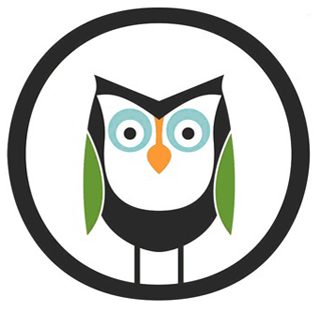 Trillium Creek Primary School- Parent Teacher Association 2017-2018  PTA Board Member Contact InformationSchool Address: 1025 Rosemont Road, West Linn, OR 97068 www.trilliumcreekpta.org *General PTA Meetings: Monthly, **Wednesdays*Board Meetings: Monthly, Mondays at 9:00 am or as needed. (* Please see PTA calendar for 2017-18 Board and General Meeting Dates)(** Please see PTA calendar for 2017-18 General PTA Meeting Times) President: Stephanie Gettel 					Advisor:  Wendy Harmon3404 Chelan Drive						2185 Crestview DriveWest Linn, OR 97068 					West Linn, OR  97068Phone: 503-481-9693 						Phone:  503-936-5097Email: stephaniegettel@yahoo.com 				Email: wendy.harmon@comcast.net Co-Vice President: Beth Schreck 				Secretary:  Alina Egland3496 Ponderosa Loop						2997 Sunbreak Lane	West Linn, OR 97068 					West Linn, OR 97068Phone:  503-805-4295						Phone:  503-656-4426Email:  beth.schreck@gmail.com				Email:  alina.egland@pcc.eduCo-Vice President: Christy Riehm 2984 Sunbreak Lane West Linn, OR 97068 Phone: 503-2757724 Email: riehmhouse@mac.com Treasurer:  Nicole Alexander2064 Sunray CircleWest Linn, OR 97068Phone:  503-784-0490Email:  nicole@unionactive.comCo-Treasurer:  Mary Emerick2235 Crestview DriveWest Linn, OR 97068Phone:  503-781-7012Email:  marybranagan@msn.com